Опорный конспект                         Преподаватель Поддубный МГЛекция. Инновационная деятельность предприятия Понятие инноваций и инновационной деятельностиКаждое предприятие должно развиваться и совершенствовать свою продукцию (работы, услуги). В противном случае оно не будет обладать конкурентным преимуществом, что приведет к потере рынков сбыта. По этой причине предприятие постоянно находится в поиске новых идей, которые могут быть коммерциализированы. Нововведения, или инновации, распространяются на новые продукты, способы их производства, новшества в организационной и финансовой сфере.Инновация — это усовершенствование деятельности субъекта хозяйствования, приносящее положительный экономический, социальный или экологический результат. Инновация представляет собой использование научных достижений в коммерческих целях.Методология системного описания инноваций предполагает выделение их отдельных элементов и особенностей (табл. 7.1.1).Таблица 7.1.1.Классификатор инновацийК глобальной инновации последних лет относится создание мировой информационной сети — Интернета. Отраслевой инновацией, например, в радиоэлектронной промышленности является переход от катушечных к кассетным магнитофонам. Приведенные инновации называются продуктовыми и охватывают созидание новых или усовершенствование ранее существовавший товаров. Существуют также процессные инновации, которые касаются технологии и организации производства, труда, управления. Применение нового продукта воспринимается как базовая инновация. Улучшающие инновации затрагивают имеющийся на рынке товар и выражаются в использовании более эффективных компонентов или частичного изменения систем сложного продукта.Под псевдоинновацией понимается модернизация или рационализация средств труда, направленная на частичное улучшение устаревших машин. Рационализаторские предложения в деятельности предприятия также являются разновидностью инноваций. Более важными и значительными вехами инновационного процесса являются открытия и изобретения, относящиеся к понятию интеллектуальной собственности.Выделяют две стадии инновационного процесса — фундаментальные и прикладные исследования. Только крупные и эффективные корпорации могут финансировать полный цикл инновационного процесса. Фундаментальные исследования направлены на получение новых научных знаний и финансируются, как правило, за счет государственного бюджета. Прикладные исследования необходимы для изучения возможностей практического применения открытых ранее явлений и процессов. Они включают следующие этапы:научно-исследовательскую работу (НИР);опытно-конструкторскую работу (ОКР);технологическую подготовку производства (ТПП);организационно-экономическую подготовку (ОЭП).Инновационная деятельность включает стратегический анализ ретроспективы и перспективы инноваций, разработку инновационной политики, составление плана инноваций, материальное стимулирование творчества персонала.Работа персонала предприятия, направленная на использование результатов научных исследований для расширения и обновления номенклатуры и улучшения качества выпускаемой продукции, совершенствования техники, технологии и организации, также относится к инновационной деятельности.Исходной позицией в инновационной деятельности являются маркетинговые исследования рынков сбыта и поиск новых потребителей; информационное обеспечение конкурирующих фирм; поиски новаторских идей и партнеров для финансирования инновационных проектов. Большое значение в организации инновационной деятельности для предприятия имеет инновационная инфраструктура: бизнес-инкубаторы, инновационные центры, технопарки, консалтинговые фирмы и другие субъекты рыночной экономики. С помощью инновационной инфраструктуры производственное предприятие может получить следующие виды услуг:доступ к информационным базам и банкам данных на различных условиях;проведение квалифицированной экспертизы инновационных проектов;финансовая поддержка инновационных проектов;сертификация наукоемкой продукции;продвижение наукоемкой продукции на различные рынки, включая рекламную и выставочную деятельность;патентно-лицензионная работа и защита интеллектуальной собственности.В рыночной экономике функционируют инновационные предприятия, которые специализируются на том или ином виде инновационной деятельности или осуществляют комплекс инновационных услуг на коммерческой основе. Крупные корпорации имеют материальные, финансовые возможности и высокопрофессиональный кадровый потенциал, которые обеспечивают непрерывность инновационного процесса и лидирование на национальном и зарубежных рынках.7.2. Оценка экономической эффективности инновацийПри оценке научного и технического уровня проекта, возможностей его выполнения и эффективности принимаются решения о целесообразности и объеме финансирования.Процедуры оценки проектов, юридического оформления соглашений и контрактов, а также формы и методы контроля за их исполнением действуют во всех странах с развитой рыночной экономикой. Большое значение имеют сроки проведения оценки, согласование, продолжительность периода от подачи заявок и предложений до открытия финансирования. Постоянно совершенствуются методы контроля за ходом реализации проектов, использованием средств по целевому назначению, увеличивается число обязательных условий, которым должен соответствовать проект.Существуют несколько методов экспертизы инновационных проектов:описательный;сравнение положений «до» и «после»;сопоставительная оценка.Описательный метод широко распространен во многих странах. Его суть состоит в том, что рассматривается потенциальное воздействие результатов осуществляемых проектов на ситуацию на определенном рынке товаров и услуг. Получаемые результаты обобщаются, составляются прогнозы и учитываются побочные процессы. Он позволяет учитывать, например, взаимодействие сферы НИОКР с патентным правом, налоговым законодательством, образованием, подготовкой и переподготовкой кадров.Основной недостаток этого метода в том, что он не позволяет корректно сопоставить два и более альтернативных варианта.Метод сравнения положений «до» и «после» позволяет принимать во внимание не только количественные, но и качественные показатели различных проектов. Однако этому методу присуща высокая вероятность субъективной интерпретации информации и прогнозов.Сопоставительная оценка состоит в сравнении положения предприятий и организаций, получающих государственное финансирование и не получающих его. В этом методе обращается внимание на сравнимость потенциальных результатов осуществляемого проекта, что составляет одно из требований проверки экономической обоснованности конкретных решений по финансированию краткосрочных и быстроокупаемых проектов. Этот метод также имеет недостатки, в частности, он неприменим при выработке долгосрочных приоритетов государственной политики.Плюсы и минусы различных методов оценки инновационных проектов обусловливают их комбинированное применение.Специальной комиссией ОЭСР рекомендовано руководствоваться следующими принципами проведения экспертиз:наличие независимой группы исследователей, выступающих арбитрами в спорных ситуациях по результатам экспертизы, по подбору специалистов, ее проводящих, и методам контроля;при расчете добавленной стоимости деятельность в области исследований и нововведений рассматривается как производственная;проведение предварительного прогнозирования и планирования расходов на среднесрочную перспективу, чтобы иметь возможность определить предполагаемую эффективность и время для контроля;методы контроля должны быть увязаны с перспективами развития системы руководства научно-технической политикой на государственном уровне.При оценке проектов должно быть учтено потенциальное воздействие результатов исследований или разработок на социальную, экономическую и экологическую среду. Оценка дается на основе анализа научного содержания проекта и научного потенциала автора (или авторского коллектива). При анализе научного содержания проекта учитываются:четкость изложения замысла проекта (четкое, нечеткое);четкость определения цели и методов исследования (четко, нечетко);качественные характеристики проекта (проект имеет: фундаментальный характер; междисциплинарный или системный характер; прикладной характер);научный задел (имеются: существенный научный и методологический задел в решении сформулированной в проекте проблемы; публикации по заданной теме; научно-методическая проработка решения проблемы отсутствует).новизна постановки проблемы (автором впервые сформулирована и научно обоснована проблема исследования; автором предложены оригинальные подходы к решению проблемы; сформулированная в проекте проблема исследования известна науке и автором не предложены оригинальные подходы к решению проблемы).Научный потенциал авторского коллектива оценивается с учетом анализа научного содержания проекта (автор/участники в состоянии выполнить заявленную работу; эксперт сомневается в возможности выполнить заявленную работу).Индивидуальный рейтинг проекта рассчитывается по формулеR = r1 + r2 + r3 ,где R - общий рейтинг проекта, r1, r2 – коэффициенты, учитывающие соответственно научную ценность проекта и реальность выполнения проекта в срок, r3 - коэффициент коррекции суммарной оценки r1 и r2, R может принимать значения от 2 до 13.Коэффициент r1 оценивает вероятность того, что выполнение проекта может привести к новым принципиальным результатам; обеспечить существенное продвижение в рамках данного направления; оказать влияние на прогресс в данной или смежной научной области.Коэффициент r2 учитывает научный уровень руководителя и потенциал возглавляемого им коллектива; научный задел и публикации по теме; информационное, лабораторное и материальное обеспечение проекта; корректность распределения задачи по этапам, результатам и срокам работы.Необходимо обеспечить выбор качественного инновационного проекта. Представленные инвесторам инновационные проекты, должны быть сопоставимы и подвергаться анализу с помощью единой системы показателей. Это значит, что информационная база, точность и методы определения стоимостных и натуральных показателей по вариантам должны быть сопоставимы.Сопоставимость представленных проектов определяется по:объему работ, производимых с применением новых методов (технологий, оборудования и т.п.);качественным параметрам инноваций;фактору времени;уровню цен, тарифов; условиям оплаты труда.Один из важнейших принципов — обеспечение многовариантности мероприятий.При сравнении вариантов необходимо соблюдение принципов системного подхода. Здесь требуется учесть важнейшее свойство систем — эмерджентность, которое обусловливает неравенство совокупного эффекта от комплекса мероприятий и величины эффектов от раздельного их проведения. В основе сравнения инновационных вариантов лежит принцип комплексного подхода, требующий учета всей совокупности мероприятий, которые необходимо осуществить при реализации данного варианта решения.Одинаковые по величине затраты, осуществляемые в разное время, экономически неравнозначны. Значительная продолжительность жизненного цикла инноваций приводит к экономической неравноценности осуществляемых в разное время затрат и получаемых результатов. Это противоречие устраняется с помощью так называемого метода приведенной стоимости, или дисконтирования, т. е. приведения затрат и результатов к одному моменту. В качестве такого момента времени можно принять, например, год начала реализации инноваций.Дисконтирование основано на том, что любая сумма, которая будет получена в будущем, в настоящее время обладает меньшей ценностью. С помощью дисконтирования в финансовых вычислениях учитывается фактор времени. Идея дисконтирования состоит в том, что для фирмы предпочтительнее получить деньги сегодня, а не завтра, поскольку будучи инвестированы в инновации, они завтра уже принесут определенный дополнительный доход. Кроме того, откладывать получение денег на будущее рискованно: при неблагоприятных обстоятельствах они принесут меньший доход, чем ожидалось, а то и совсем не поступят.Коэффициенты дисконтирования рассчитываются по формуле сложных процентов:at=(1+I)tp ,где I — процентная ставка, выраженная десятичной дробью (норматив дисконтирования), tp — год приведения затрат и результатов (расчетный год), t — год, затраты и результаты которого приводятся к расчетному.При условии приведения к году начала реализации инноваций имеем tp=0 и, следовательно,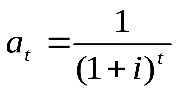 При положительной величине нормы процента на капитал i коэффициент дисконтирования всегда меньше единицы (в противном случае деньги сегодня стоили бы меньше, чем деньги завтра).Метод начисления по сложным процентам заключается в том, что в первом периоде начисление производится на первоначальную сумму кредита, затем она суммируется с начисленными процентами и в каждом последующем периоде проценты начисляются на уже наращенную сумму. Таким образом база для начисления процентов постоянно меняется. Иногда данный метод называют «процент на процент».Чем ниже ставка процента и меньше период времени t, тем выше современная величина будущих доходов.С помощью дисконтирования определяется чистая текущая стоимость проекта. Чистую текущую стоимость называют также «чистым приведенным доходом» (W).Общее правило при принятии решения таково: инновации следует осуществлять, если ожидаемый уровень дохода на капитал не ниже (или равен) рыночной ставки процента по ссудам. Процент выполняет важнейшую роль в решении задачи эффективного распределения ресурсов в рыночном хозяйстве, — выборе наиболее доходного из возможных инновационных решений. Сравнение уровня дохода на капитал с процентной ставкой — это один из способов обоснования эффективности инноваций.Кроме чистого приведенного дохода, для отбора инновационных проектов используют и другие показатели: срок окупаемости (Ток); период окупаемости (Пок) внутреннюю норму доходности (Вд); рентабельность (R).Метод перечня критериев. Суть метода отбора инвестиционных проектов с помощью перечня критериев заключается в следующем: рассматривается соответствие проекта каждому из установленных критериев и по каждому критерию дается оценка проекту. Метод позволяет увидеть все достоинства и недостатки проекта и гарантирует, что ни один из критериев, которые необходимо принять во внимание не будет забыт, даже если возникнут трудности с первоначальной оценкой.Критерии, необходимые для оценки инвестиционных проектов, могут различаться в зависимости от конкретных особенностей организации, ее отраслевой принадлежности и стратегической направленности. При составлении перечня критериев необходимо использовать лишь те из них, которые вытекают непосредственно из целей, стратегии и задач организации, ее ориентации долгосрочных планов. Проекты, получающие высокую оценку с позиции одних целей, стратегий и задач, могут не получить ее с точки зрения других.Основными критериями для оценки инвестиционных проектов являются:1. Цели организации, стратегия, политика и ценности.Совместимость проекта с текущей стратегией организации и долгосрочным планом.Оправданность изменений в стратегии организации (в случае, если этого требует принятие проекта).Соответствие проекта отношению организации к риску.Соответствие проекта отношению организации к нововведениям.Соответствие проекта требованиям организации с учетом временного аспекта (долгосрочный или кратко срочный проект).Соответствие проекта потенциалу роста организации.Устойчивость положения организации.Степень диверсификации организации (то есть количество отраслей, не имеющих производственной связи с основной отраслью, в которой осуществляет свою деятельность организация, и их доля в общем объеме ее производства), влияющая на устойчивость ее положения.Влияние больших финансовых затрат и отсрочки получения прибыли на современное состояние дел в организации.Влияние возможного отклонения времени, затрат и исполнения задач от запланированных, а также влияние неудачи проекта на состояние дел в организации.Признаки классификацииЗначения признаковЗначения признаковЗначения признаковШирота воздействия и масштабностьГлобальноеОтраслевоеЛокальноеСтепень радикальности инновацийБазиснаяУлучшающаяПсевдоинновацияИсточник идеиОткрытиеИзобретениеРационализаторское предложениеПрочиеПрочиеВид новшестваКонструкция и устройствоТехнологияМатериал, веществоЖивые организмыЖивые организмыСпособ замещения существующих аналоговСвободное замещениеСистемное замещение———